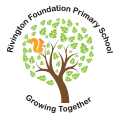 Rivington Reading Award SchemeReview/Recommendation  EYFS/KS1Your name:………………………………………….Year group:……………………………………Title:……………………………………………………………….Author:………………………………Pages:…………………..  Let’s Read/Reading list? (Circle: Yes/No)  Fiction/Non-Fiction?...................................................................What was it about? (Brief synopsis) (Adult can scribe if needed)................................................................................................................................................................................................................................................................................................................................................................................................................................................................................................How many stars? (colour/shade)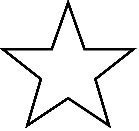 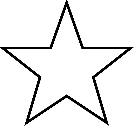 